PIT 2      Sprint 3                  	                                                                                       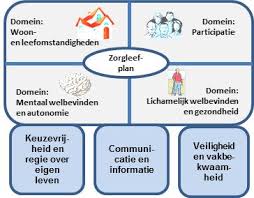 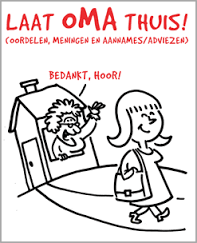 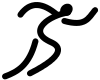 Op welke wijze maak je gebruik van een zorgleefplan en hoe maak je een deze?De TUSSENOPLEVERING van deze sprint bestaat uit: 
Inleveren poster verpleegkundig procesPresentatie aan de hand van poster en rollenspelInleveren verslag over vier zorgsituaties (themaopdracht 2 uit het werkboek Het verpleegplan (blz. 91) Inleveren verslag zorgleefplanKorte persoonlijke reflectieDoor middel van het maken van onderstaande opdrachten kun je aan het eind van deze sprint antwoord kunt geven op de leervraag van sprint 3 zoals die hierboven is gesteld.Ook in deze sprint geldt natuurlijk: plan alle vragen/opdrachten in m.b.v. je scrumbord. Kijk goed welke vragen individueel gemaakt moeten worden en welke vragen samen. Alle uitwerkingen bespreek je met je scrumgroep zodat iedereen alle kennis tot zich neemt. Splits grote opdrachten uit in kleinere stapjes zodat je overzicht hebt van wat er allemaal gedaan moet worden.Vragen waar je niet uit komt bespreek je later met je docent en/of klassikaal. 
Als je de voorbereidende opdrachten gemaakt en besproken hebt kan je aan de slag met de sprint opdrachten. 1.Voorbereidende studie-en verwerkingsopdrachtenBestuderen:Theorieboek:  Het verpleegplan                Thema 3 Het inschatten van de zorgsituatie                   Hoofdstuk 6 Het stellen van de verpleegkundige diagnose               §6.1/ 6.2/ 6.3/ 6.4                Thema 4 Verpleegdoelen vaststellen                Hoofdstuk 8 Verpleegdoelen vaststellen               §8.1, 8.2, 8.3, 8.4               Thema 5 Plannen en uitvoeren van verpleegkundige interventies               Hoofdstuk 9 Het plannen van verpleegkundige interventies en eigen werkzaamheden               §9.1, 9.4, 9.8               Thema 5 Plannen en uitvoeren van verpleegkundige interventies                Hoofdstuk 10 Het uitvoeren van interventies               §10.1, 10.2.3, 10.2.4 t/m 10.3               Thema 3 Het inschatten van de zorgsituatie                    Hoofdstuk 7 Elektronisch Verpleegkundig dossier                §7.1, 7.2, 7.3, 7.4, 7.5, 7.6Werkboek:  Het verpleegplanDe opdrachten worden door iedereen gemaakt. Ofwel individueel, of samen.Maak bij het uitwerken van de opdrachten gebruik van de bijbehorende theorie in het theorieboek ‘ Het verpleegplan’ .De antwoorden op de vragen kun je vragen aan je docent. Bespreek de antwoorden in je scrumgroep gezamenlijk na. Vraag evt. om verduidelijking bij je docent.                 Thema 3 Het inschatten van de zorgsituatie                      Verwerking                  Hoofdstuk 6: Het stellen van der verpleegkundige diagnose (vanaf blz.71 opdract 1,3,5,7,9                  Hoofdstuk 7 Elektronisch Verpleegkundig dossier (vanaf blz.74) opdracht 1 t/m 4.                  Toepassing/ Praktijksituaties (vanaf blz.76)
                  Lees de praktijksituatie door: Mr. Pinksterblom heeft een CVA
                  Uitwerken: opdracht 1 t/m 8.
                   Studiehulp: (vanaf blz.92)                   H6 en 7: Dit is een individuele opdracht. Is je kennis voldoende of moet je bepaalde                   onderwerpen nog  herhalen? Hoe en wanneer ga je dit doen?  Verwerk de antwoorden                   op deze vraag in je reflectie.                 Thema 4 Verpleegdoelen vaststellen                  Verwerking (vanaf blz. 97)                  H 8: Verpleegkundige doelen stellen: opdracht 1 t/m 6
                                    Toepassing/ Praktijksituaties (vanaf blz.107)
                  Lees de praktijksituatie door: Marloes heeft problemen met het verpleegplan.
                  Uitwerken: opdracht 1,2,3,4,5                               Vaardigheden: (vanaf blz.110)
                  Het formuleren van verpleegkundige doelen
                  Oriënteren: opdracht 1,2,3
		                                 Themaopdracht 2 en 3 (blz.113)                   Studiehulp: (vanaf blz. 114)                   H8                   Dit is een individuele opdracht. Is je kennis voldoende of moet je bepaalde                   onderwerpen nog  herhalen? Hoe en wanneer ga je dit doen?  Verwerk de antwoorden                    Op deze vraag in je reflectie                  Thema 5 Plannen en uitvoeren van verpleegkundige interventies                    Verwerking (vanaf blz. 118)                  H 9: Het plannen van interventies en eigen werkzaamheden                  H10: Het uitvoeren van verpleegtechnische interventies                  opdracht 1,3,7,8,9 
                                    Toepassing/ Praktijksituaties 
                  Lees de praktijksituatie door: Mr.Rees leert opnieuw voor zichzelf te zorgen  (vanaf                  blz.131)
                  Uitwerken: opdracht 1,2,3,4                  Vaardigheden:
                  Mondelingen overdracht doen (vanaf blz.136)
                  Oriënteren:  opdracht 1                   Oefenen:    opdracht 2                   Monitoren (vanaf blz.142)                  Oriënteren:  opdracht 1 en 2                  Oefenen:   opdracht 3 Bespreek deze opdracht met je docent.                  Schriftelijke rapportage (vanaf blz.145)                  Oriënteren: opdracht 1                   Oefenen:   opdracht 2 
                   Studiehulp: (vanaf blz. 150)                   H9 en 10: Dit is een individuele opdracht. Is je kennis voldoende of moet je bepaalde                   onderwerpen nog  herhalen? Hoe en wanneer ga je dit doen?                     Verwerk de antwoorden op deze vraag in je reflectie.2.  Methodisch werkenBij onderstaande opdrachten ga je aan de slag met het in kaart brengen van een zorg/begeleidingssituatie vanuit de beroepspraktijk. Voorbeelden hiervan vind je de beschrijving van de praktijksituaties in het werkboek Het Verpleegplan. Bijv. over Mr. Pinksterblom (v.a.blz.76).2.1 Maak een poster met alle onderdelen van het verpleegkundig proces. Maak of zoek hier passende illustraties bij. Beschrijf een reële zorg- en/of begeleiding situatie. Deze reële zorgsituatie kan worden gehaald uit jullie eigen ervaring of van internet.2.2  Geef een presentatie in de klas aan de hand van de poster deze reële zorg- en/of begeleidings- situatie. De zorgsituatie moet ofwel worden uitgebeeld in een rollenspel of wel worden getoond op film. Alle onderdelen van het verpleegkundig proces dienen naar voren te komen in de presentatie.2.3 Zie Themaopdracht 2 uit het werkboek Het verpleegplan (blz 91) Werk deze opdracht gezamenlijk uit en lever hem in3. Het zorgleefplan3.1.Zie op de site van Vilans:  http://www.vilans.nl/nieuwsoverzicht-animatievideo-werken-met-zorgleefplan.html-bekijk het animatiefilmje-zoek de link zorgleefplanwijzer-maak individueel een account aan-bestudeer de voorbeelden van ingevulde zorgleefplannen-bespreek met elkaar wat jullie opvalt. Noteer je vragen en stel ze aan elkaar en/of de   docent3.2  Maar een verslag over het zorgleefplan:-Wat is het? Wat staat er globaal in?-Wat is de bedoeling van een zorgleefplan?-Uit welke onderdelen bestaat het meestal (welke methode)?-In welke branches wordt er gewerkt met een zorgleefplan-Hoe vindt de anamnese plaats?-Wie zijn hierbij betrokken?-Welke rol heeft welbevinden in het zorgleefplan?-Hoe blijven zorgverleners alert op het welbevinden en het leefplezier van de zorgvrager?-Wat zijn de voor en nadelen van het werken met een zorgleefplan?Reflectie:Zie scrumbord. Houd tijdens de laatste stand up een retro en een review. Beantwoord bij de review samen met je scrumgroep de leervraag van deze sprint. Maak aantekeningen van de retro en de review in het logboek.Lever een korte persoonlijke reflectie in aan de hand van een leuke werkvorm.Verantwoording sprint 3:Subvragen:Hoe analyseer je situationeel de behoefte van de zorgvrager (vanuit het principe van holisme en welbevinden)? Wat zijn de stappen van het verpleegkundig proces? Bronnen:Van der Ven D. & van Son(2016). - Het verpleegplan, theorieboek niveau 4, Traject V&V, verpleegkunde. ThiemeMeulenhoff Van der Ven D. & van Son(2016). - Het verpleegplan, werkboek niveau 4, Traject V&V, verpleegkunde. ThiemeMeulenhoff www.vilans.nl